ГОСУДАРСТВЕННЫЙ СТАНДАРТ	СТБ 1788/ПРРЕСПУБЛИКИ БЕЛАРУСЬРадиосвязьОБОРУДОВАНИЕ ШИРОКОПОЛОСНОГОБЕСПРОВОДНОГО ДОСТУПАТребования к радиооборудованию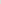 РадыёсувязьАБСТАЛЯВАННЕ ШЫРОКАПАЛОСНАГАБЕСПРАВАДНОГА ДОСТУПУПатрабаванні да радыёабсталявання(ETSІ EN 300 328:2019, NEQ)(ETSІ EN 301 021:2003, NEQ)(ETSІ EN 301 893:2017, NEQ)(ETSІ EN 302 502:2017, NEQ)(ETSI EN 303 687:2022, NEQ)Настоящий проект стандарта не подлежит применению до его утверждения                                                                            Госстандарт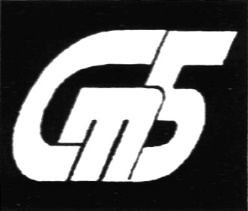                                                      МинскПредисловиеЦели, основные принципы, положения по государственному регулированию и управлению в области технического нормирования и стандартизации установлены Законом Республики Беларусь 
«О техническом нормировании и стандартизации».1 ПОДГОТОВЛЕН открытым акционерным обществом «Гипросвязь» (ОАО «Гипросвязь»)2 УТВЕРЖДЕН И ВВЕДЕН В ДЕЙСТВИЕ постановлением Госстандарта Республики Беларусь 
от _____________ 20___г. № ____3 Настоящий стандарт учитывает требования следующих европейских стандартов:ETSI EN 300 328 V2.2.1 (2019-04) Wideband transmission systems; Data transmission equipment operating in the 2,4 GHz band; Harmonised Standard for access to radio spectrum (Широкополосные системы передачи. Оборудование передачи данных работающее в 2,4 ГГц ISM диапазоне и использующее технологии широкополосной модуляции. Гармонизированный стандарт доступа к радиочастотному спектру).ETSl EN 301 021 V1.6.1 (2003-02) Fixed radio systems; Point-to-multipoint equipment; Time division multiple access (ТDМА); Point-to-Multipoint digital radio systems in frequency bands in the range З GHz to 11 GHz (Фиксированные радиосистемы; Оборудование многоточечной связи; Множественный доступ с временным разделением каналов (TDМА); Цифровые радиосистемы топологии «точка – многоточка» диапазона 3–11 ГГц).ETSI EN 301 893 V2.1.1 (2017-05) 5 GHz RLAN; Harmonised Standard covering the essential requirements of article 3.2 of Directive 2014/53/EU (RLAN 5 ГГц. Гармонизированный стандарт, охватывающий основные требования статьи 3.2 Директивы 2014/53/ЕС).ETSl EN 302 502 V2.1.1 (2017-03) Wireless Access Systems (WAS); 5,8 GHz fixed broadband data transmitting systems; Harmonised Standard covering the essential requirements of article 3.2 of Directive 2014/53/EU (Системы беспроводного доступа (WAS); Системы фиксированной широкополосной передачи данных 5,8 ГГц; Гармонизированный стандарт, охватывающий основные требования статьи 3.2 Директивы 2014/53/ЕС).ETSI EN 303 687 V1.0.0 (2022-04) 6 GHz WAS/RLAN; Harmonised Standard for access to radio spectrum (WAS/RLAN 6 ГГц; Гармонизированный стандарт доступа к радиочастотному спектру).Перевод с английского языка (еn).Степень соответствия – неэквивалентная (NEQ)4 ВЗАМЕН СТБ 1788-2009СодержаниеВведениеВ настоящем стандарте установлены требования к радиооборудованию, относящемуся к оборудованию широкополосного беспроводного доступа, основанные на стандартах IEЕЕ, ETSl, европейских решениях, рекомендациях и отчетах в соответствующих полосах радиочастот.Требования, приведенные в настоящем стандарте, установлены для нормальных климатических условий эксплуатации радиооборудования и связанного с ним вспомогательного оборудования.Государственная комиссия по радиочастотам при Совете Безопасности Республики Беларусь (далее – Комиссия) совместно с Государственной инспекцией Республики Беларусь по электросвязи Министерства связи и информатизации Республики Беларусь устанавливает условия эксплуатации радиооборудования беспроводного доступа на территории Республики Беларусь. При эксплуатации радиооборудования беспроводного доступа следует руководствоваться решениями Комиссии.Дата введения _____________1 Область примененияНастоящий стандарт устанавливает требования требования к параметрам приемопередатчиков широкополосных систем и оборудования для передачи данных.  Требования стандарта распространяются на оборудование широкополосного доступа подвижной и фиксированной служб.Оборудование широкополосного доступа, находящееся в составе хостового оборудования, должно проверяться на соответствие требованиям настоящего стандарта.Настоящий стандарт не распространяется на оборудование, использующее технологию сверх-широкополосной связи (UWB).2 Нормативные ссылкиСТБ 2600-2021 Сухопутная подвижная служба. Широкополосные системы передачи данных. Обо-рудование для передачи данных, работающее в диапазоне 2,4 ГГц. Требования к параметрам радио-интерфейса. Методы испытаний.СТБ 2548-2019 Сухопутная подвижная служба. Системы беспроводного доступа 5 ГГц, включая оборудование RLAN. Требования к параметрам радиоинтерфейса. Методы испытаний.СТБ 1692-2009 Оборудование радиосвязи. Требования к побочным излучениям. Методы измере-ний.ГОСТ IEC 61000-4-20-2014 Электромагнитная совместимость. Часть 4-20. Методы испытаний и измерений. Испытания на помехоэмиссию и помехоустойчивость в TEM-волноводах.Проект, первая редакция3 Термины, определения и сокращения3.1 Термины и определенияВ настоящем стандарте применяют следующие термины с соответствующими определениями:3.1.1 абонентская фиксированная станция: Абонентское радиооборудование, предназначенное для работы только в определенных (фиксированных) пунктах.3.1.2 абонентская мобильная станция: Абонентское радиооборудование, предназначенное для работы в движении, а также во время остановок в определенных и неопределенных пунктах.3.1.3 абонентская переносная станция: Абонентское радиооборудование, предназначенное для работы во время остановок в определенных и неопределенных пунктах.3.1.4 базовая станция: Стационарное радиооборудование, размещенное в одном месте и предназначенное для обслуживания одной или нескольких ячеек сети.Примечание – Допускается также использование термина «центральная станция».3.1.5 внеполосное излучение: Излучение на частоте или на частотах, непосредственно примыкающих к необходимой ширине полосы частот, которое является результатом процесса модуляции, но не включает побочных излучений [1].3.1.6 встроенная антенна: Антенна, встроенная з оборудование, которая не может быть снята с оборудования согласно заявлению изготовителя.3.1.7 занимаемая полоса частот радиочастотного канала: Ширина полосы радиочастот, в пределах которой излучается заданная часть средней мощности излучения радиопередатчика.3.1.8 многочастотный метод формирования радиосигнала: Метод формирования радиосигнала, в соответствии с которым исходный поток данных делится на множество параллельных субпотоков, каждым из которых модулируется своя несущая.3.1.9 нежелательные излучения: Состоят из побочных и внеполосных излучений [1].3.1.10 необходимая ширина полосы частот радиочастотного канала: Ширина полосы радиочастот для данного класса излучения, достаточная для обеспечения передачи информации со скоростью и качеством, требуемыми при заданных условиях [1].3.1.11 номинальная полоса частот радиочастотного канала N: Полоса радиочастот, включая защитные полосы радиочастот, назначенная одиночному радиочастотному каналу.3.1.12 одночастотный метод формирования радиосигнала: Метод формирования радиосигнала, в соответствии с которым исходным потоком данных модулируется одна несущая – фиксированная либо изменяющаяся по определенному закону.3.1.13 оборудование широкополосного беспроводного доступа: Оборудование систем беспроводного доступа, обеспечивающих скорость передачи данных свыше 384 кбит/с. Примечание – Допускается также термина «оборудование широкополосного радиодоступа». 3.1.14 основное оборудование: Оборудование, реализующее определенный набор пользовательских функций, в состав которого для обеспечения дополнительных функциональных возможностей включено оборудование беспроводного доступа.Примечание – Допускается также использование термина «хостовое оборудование».3.1.15 побочное излучение: Излучение на частоте или на частотах, расположенных за пределами необходимой ширины полосы частот, уровень которого может быть снижен без ущерба для соответствующей передачи сообщений. К побочным излучениям относятся гармонические излучения, паразитные излучения, продукты интермодуляции и частотного преобразования, но к ним не относятся внеполосные излучения [1].3.1.16 поставщик: Изготовитель, юридическое или физичеиое лицо, поставляющее оборудование на рынок.3.1.17 предел: Максимально или минимально допустимое (предельное) значение физического параметра.Примечание – Подробное определение данному термину при ограничении по максимальюму значению дано в СТБ 16923.1.18 прямое расширение спектра последовательностью: Метод формирования широкополосного радиосигнала, при котором исходный двоичный сигнал преобразуется в псевдослучайную последовательность, используемую для модуляции несущей.3.1.19 системы беспроводного доступа: Системы, организованные с использованием оборудования беспроводного доступа, включая персональные, локальные и городские (районные) радиосети, обеспечивающие беспроводное соединение между абонентами и/или с сетями общего пользования.3.1.20 скачкообразная перестройка радиочастоты: Метод формирования радиосигнала, при котором частота несущей скачкообразно перестраивается по заданному закону в пределах отведенного диапазона рабочих радиочастот.3.1.21 съемная антенна: Антенна, которая может быть снята с оборудования согласно заявлению изготовителя.3.1.22 технология равномерного расширения радиочастотного спектра: Технология частотновременного выбора радиочастотных каналов из всех возможных радиочастотных каналов, обеспечивающая равномерную загрузку радиочастотного спектра.3.1.23 эквивалентная изотропно-излучаемая мощность: Произведение мощности, подводимой к антенне, на коэффициент усиления этой антенны в заданном  направлении  относительно  изотропной антенны [1].3.1.24 внешняя антенна: Съемная антенна, подключаемая к внешнему стандартному разъему (чаще всего 50 Ом), расположенному на корпусе оборудования.3.1.25 оконечная (абонентская) аппаратура локальных радиосетей: РЭС широкополосного беспроводного доступа стандарта.3.1.26 беспроводная точка доступа (wireless access роint) (WAP): Беспроводное устройство для объединения пользовательского оконечного оборудования в единую локальную вычислительную сеть или для предоставления доступа в другие сети.Примечание – Беспроводная точка доступа может являться частью оконечного абонентского устройства в соответствии с СТБ 1343.3.1.27 радиосвязь: Электросвязь, осуществляемая посредством радиоволн.3.1.28 сеть радиосвязи: Технологическая система, включающая в себя средства радиосвязи и линии радиосвязи.3.1.29 фиксированный беспроводный доступ (FWА): Приложение беспроводного доступа, в котором местоположение точки завершения операции у конечного пользователя и точки доступа сети является фиксированным.3.1.30 подвижный беспроводный доступ (MWA): Приложение беспроводного доступа, в котором местоположение точки завершения операции у конечного пользователя является подвижным в пределах зоны обслуживания сети.3.1.31 кочевой беспроводный доступ (NWA): Приложение беспроводного доступа, в котором местоположение точки завершения операции у конечного пользователя является подвижным в пределах зоны обслуживания точки доступа сети.3.1.32 оборудование с адаптивным механизмом: Оборудование, использующее технологию FHSS, с функциями автоматической перестройки частоты радиоканала в зависимости от текущей помеховой обстановки.3.1.33 оборудование без адаптивного механизма: Оборудование, использующее технологию FHSS, без функций автоматической перестройки частоты радиоканала в зависимости от текущей помеховой обстановки.3.1.34 рабочий цикл: Отношение времени работы передатчика к времени наблюдения, время наблюдения рассчитывается в соответствии с [2].3.1.35 коэффициент использования радиоресурса: Коэффициент, пропорциональный излучаемой мощности, нормированной к 100 мВт и рабочему циклу.Примечание – Коэффициент использования радиоресурса вычисляется по формуле (Р/100 мВт) х DС, где Р - мощность, мВт.3.2 Обозначения и сокращенияВ настоящем стандарте применяют следующие сокращения:4 Классификация и режимы работы оборудования4.1 ОШБД должно быть классифицировано по способу организации радиосвязи как: ОШБД подвижной радиослужбы, включая переносное оборудование; ОШБД фиксированной радиослужбы.Примечание – Описание систем широкополосного беспроводного доступа дано в приложеии А.4.2 ОШБД и связанное с ним вспомогательное оборудование, проверяемое на соответствие требованиям к параметрам радиоизлучения, должно быть отнесено к одной из следующих четырех категорий:ОШБД персональных радиосетей диапазона 2,4–2,483 5 ГГц. К нему относится оборудование стандарта IEЕЕ 802.15, использующееся для персонального беспроводного достута к ПЭВМ, мобильным телефонам и другим устройствам, характеризующееся малым радиусом действия (в пределах единиц и десятков метров) и малой ЭИИМ.ОШБД локальных радиосетей диапазона 2,4–2,483 5 ГГц [2]. К нему относится оборудование стандарта IEЕЕ 802.11 [3] и аналогичное, предназначенное для построения локальных сетей беспроводного доступа внутри и вне помещений на ограниченных территориях. Характеризуется радиусом действия в пределах десятков и сотен метров и ЭИИМ в пределах сотен милливатт.ОШБД локальных и городских (районных) радиосетей, работающее в полосах радиочастот 5,15–6,425 ГГц. К нему относится оборудование стандартов IEЕЕ 802.11[3], IEЕЕ 802.16 [6], [7] и аналогичное, предназначенное для построения локальных и городских (районных) сетей беспроводного доступа. Характеризуется радиусом действия в пределах десятков и сотен метров и ЭИИМ в пределах до 1 Вт (30 дБмВт).ОШБД городских (районных) радиосетей диапазона 3,4–3,8 ГГц [8] – [13]. К нему относится оборудование стандарта IEЕЕ 802.16 [6], [7] и аналогичное, предназначенное для построения городских (районных) сетей беспроводного доступа. Характеризуется радиусом действия в пределах от сотен метров до десятков километров и выходной мощностью до 20 Вт (43 дБмВт).5 Характеристики и параметры радиоизлучения оборудования широкополосного  беспроводного доступа5.1 Общие положения5.1.1 Представление оборудования на испытанияДля испытания должен быть выбран типовой образец, соответствующий промышленному образцу. Программное обеспечение должно соответствовать испытуемому образцу. Изготовитель должен обеспечить испытания средствами управления параметрами оборудования и установить в оборудовании самый высокий разрешенный уровень мощности радиопередатчика в режиме передачи данных, а также радиочастоту (полосу радиочастот), на которой (в которой) будут проводиться испытания. Параметры радиоизлучений радиопередатчика должны быть проверены на максимальной скорости передачи информации.Примечания1  При невозможности установки в испытуемом оборудовании максимальной скорости передачи информации допускается проводить измерения на установленной изготовителем, с отметкой в протоколе испытаний. 2 В устройствах с АРМ проверка должна осуществляться на самом высоком и самом низком уровнях мощности.3 Если оборудование может эксплуатироваться с несколькими типами съемных антенн. имеющих разные параметры, измерение параметров радиоизлучения должно проводиться с каждой из этих антенн.5.1.2 На ОШБД персональных радиосетей диапазона 2,4–2,4835 ГГц и 5,15–6,425 ГГц поставщик должен предоставить следующие данные: состав оборудования;максимальную ЭИИМ;максимальный коэффициент усиления антенны (при необходимости);номинальное напряжение электропитания и потребляемый ток в рабочем режиме.5.1.3 На ОШБД локальных радиосетей диапазонов 2,4–2,4835 ГГц и 5,15–6,425 ГГц поставщик должен предоставить следующие данные:состав оборудования;диапазон рабочих радиочастот;метод формирования радиосигнала: FHSS, DSSS, ОFDM и др.виды модуляции,максимальную выходную мощность радиопередатчика (либо максимальную ЭИИМ);максимальный коэффициент усиления антенны (при необходимости);номинальные напряжения электропитания в рабочем режиме.5.1.4 На ОШБД локальных и городских (районных) радиосетей диапазона 3,4–3,8 ГГц поставщик должен предоставить следующие данные:состав оборудования;диапазон рабочих радиочастот;метод формирования радиосигнала: одночастотный ипи многочастотный с OFDM;метод множественного доступа: FDМА, ТDМА или OFDMA;виды модуляции;метод организации дуплексной связи: TDD, FDD, H-FDD;номинальную полосу частот радиочастотного канала;максимальную выходную мощность радиопередатчика (либо максимальную ЭИИМ);максимальный коэффициент усиления антенны (при необходимости);номинальные напряжения электропитания в рабочем режиме.5.2 Требования к параметрам радиооборудования сети персональной радиосвязи в полосе радиочастот 2,4–2,483 5 ГГц 5.2.1 Общие требованияОбщие требования к параметрам радиооборудования стандарта IEEE 802.15 приведены в таблице 5.1.При выполнении измерений параметров радиоизлучения ОШБД сети персональной радиосвязи должны использоваться методы, изложенные в [2].Таблица 5.15.2.2 Занимаемая полоса радиочастотЗанимаемая радиосигналом полоса радиочастот fH–fВ радиопередатчика должна укладываться в отведенный диапазон частот 2,4–2,483 5 ГГц по уровню минус 30 дБмВт в полосе пропускания радиофильтра анализатора спектра 100 кГц (минус 80 дБмВт/Гц) [2].5.2.3 Уровни внеполосных излученийУровни внеполосных излучений не должны выходить за пределы маски, приведенной на рисунке 5.1. Рисунок 5.1 – Маска спектра сигнала радиооборудования стандарта IEEE 802.155.2.6 Побочные излучения радиопередатчикаУровни побочных излучений в режиме передачи не должны превышать пределы, приведенные в таблице 5.2.Таблица 5.25.3 Требования к параметрам радиооборудования локальных сетей радиосвязи в полосе радиочастот 2,4–2,483 5 ГГц5.3.1 Общие требования к испытаниям радиооборудованияДанный пункт устанавливает требования к параметрам радиооборудования стандарта IEEE 802.11ТМ, работающего в полосе радиочастот 2,4–2,483 5 ГГц. Измерения должны проводиться на двух крайних радиочастотных каналах для каждой заявленной номинальной занимаемой полосы частот радиочастотного канала. Режимы работы, в которых должны проводиться испытания, и методы проведения испытаний изложены в [2], [3], [12].5.3.2 Занимаемая полоса радиочастотЗанимаемая полоса радиочастот fH – fB радиопередатчика должна укладываться в отведенную полосу радиочастот 2,4–2,483 5 ГГц по уровню минус 30 дБмВт в полосе пропускания радиофильтра анализатора спектра 100 кГц (минус 80 дБмВт/Гц).5.3.3 Занимаемая полоса частот радиочастотного каналаЗанимаемая полоса частот радиочастотного канала должна составлять от 80 % до 100 % номинальной полосы частот радиочастотного канала.5.3.4 Допустимое отклонение частоты радиопередатчикаДопустимое абсолютное отклонение частоты радиопередатчика в произвольно выбранном радиочастотном канале для FHSS – не более ±60 кГц.Примечание – Проверяется в режиме отсутствия скачков частоты на фиксированной радиочастоте.Допустимое относительное отклонение частоты радиопередатчика в произвольно выбранном радиочастотном канале для других методов формирования радиочастотного спектра не должно превышать ±25·10-6.5.3.5 Максимальная ЭИИМ радиопередатчикаМаксимальная ЭИИМ и максимальная спектральная плотность ЭИИМ радиопередатчика не должны превышать предельные значения, соответствующие [2] и приведенные в таблице 5.3.Таблица 5.35.3.6 Маска спектральной плотности ЭИИМ радиопередатчикаВ режиме работы с FHSS спектральная плотность мощности излучаемого радиосигнала должна соответствовать требованиям, приведенным в таблице 5.4.Таблица 5.4Спектральная плотность ЭИИМ радиосигнала в одночастотном режиме работы с расширением спектра прямой последовательностью DSSS, в том числе с использованием ССК и РВСС, не должна выходить за пределы спектральной маски, приведенной на рисунке 5.2.Спектральная плотность ЭИИМ излучаемого радиосигнала в многочастотном режиме с OFDM, а также при использовании комбинированного режима OFDM-CCK не должна выходить за пределы спектральной маски, приведенной на рисунке 5.3.5.3.7 Побочные излучения радиопередатчикаУровни побочных излучений радиопередатчика не должны превышать пределы, приведенные в таблице 5.5.Таблица 5.55.4 Требования к параметрам радиооборудования локальных сетей радиосвязи в полосе радиочастот 5,15–6,425 ГГц5.4.1 Общие требования к испытаниям радиооборудованияДанный пункт устанавливает требования к параметрам радиооборудования стандарта IEEE 802.11ТМ, работающего в полосе радиочастот 5,15–6,425 ГГц. Измерения должны проводиться на двух крайних радиочастотных каналах для каждой заявленной номинальной занимаемой полосы частот радиочастотного канала. Режимы работы, в которых должны проводиться испытания, и методы проведения испытаний изложены [3], [4], [5], [12] и [13].5.4.2 Занимаемая полоса радиочастотЗанимаемая полоса радиочастот fH–fB радиопередатчика не должна превышать требования, приведенные в таблице 5.6, по уровню минус 30 дБмВт в полосе пропускания радиофильтра анализатора спектра 100 кГц (минус 80 дБмВт/Гц).Таблица 5.65.4.3 Занимаемая полоса частот радиочастотного каналаЗанимаемая полоса частот радиочастотного канала должна составлять от 80 % до 100 % номинальной полосы частот радиочастотного канала.ПримечанияТребование к занимаемой полосе радиочастот радиочастотного канала не применимо для устройства с номинальной полосой радиочастот, равной 40 МГц, когда оно временно работает в режиме передачи исключительно в верхнем или нижнем поддиапазоне шириной 20 МГц радиочастотного канала с шириной полосы частот 40 МГц.Для устройства, имеющего несколько трактов передачи и управляемую антенную систему, каждый из трактов передачи должен соответствовать этому требованию.5.4.4 Допустимое отклонение радиочастоты радиопередатчикаДопустимое относительное отклонение радиочастоты радиопередатчика в произвольно выбранном радиочастотном канале не должно превышать ±20·10-6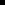 5.4.5 Максимальная ЭИИМ радиопередатчикаМаксимальная ЭИИМ и максимальная спектральная плотность ЭИИМ радиопередатчика не должны превышать предельные значения, приведенные в таблице 5.7.Таблица 5.75.4.6 Маска спектральной плотности ЭИИМ радиопередатчикаСпектральная плотность ЭИИМ радиопередатчика не должна выходить за пределы маски спектра, приведенной на рисунке 5.4.Примечание – Режим измерений:– ширина полосы радиофильтра – 100 кГц;– ширина полосы частот видеофлльтра – 300 кГцРисунок 5.4 – Маска спектральной мощности передачи5.4.7 Побочные излучения радиопередатчикаУровни побочных излучений в режиме передачи не должны превышать пределы, приведенные в таблице 5.8. Таблица 5.85.5 Требования к параметрам радиооборудования региональных сетей радиосвязи в полосах радиочастот 2,3–2,4 ГГц, 2,5–2,7 ГГц, 3,4–3,8 ГГц, 5,47–6,425 ГГц5.5.1 Общие требования к радиооборудованиюОбщие требования к параметрам ОШБД приведены в таблице 5.9.При выполнении измерений параметров радиоизлучения ОШБД должны использоваться методы, изложенные в [10] и [11].Примечание – Комиссия может принимать решения, имеющие приоритет над требованиями 5.5.1–5.5.6 и устанавливающие конкретные полосы радиочастот, ЭИИМ и другие параметры ОШБД.Таблица 5.95.5.2 Занимаемая полоса частот радиочастотного каналаЗанимаемая полоса частот радиочастотного канала должна составлять от 80 % до 100 % номинальной полосы частот радиочастотного канала. Для устройства, имеющего несколько трактов передачи и управляемую антенную систему, каждый из трактов передачи должен соответствовать этому требованию.5.5.3 Допустимое отклонение частоты радиопередатчикаОтносительное допустимое отклонение частоты радиопередатчика БС, РС, АС, АСП в произвольно выбранном радиочастотном канале не должно превышать значения, установленные в таблице 5.10.Таблица 5.105.5.4 Максимальная выходная мощность и спектральная плотность ЭИИМ радиопередатчикаМаксимальная выходная мощность радиопередатчика, измеренная на его антенном разъеме, не должна превышать предельные значения, приведенные в таблице 5.11.Максимальная спектральная плотность ЭИИМ радиопередатчика не должна превышать предельные значения, приведенные в таблице 5.12.ПримечанияДля устройств с несколькими трактами передачи приведенные значения максимальной выходной мощности и спектральной плотности ЭИИМ соответствуют суммарной выходной мощности и суммарной спектральной плотности ЭИИМ соответственно.Механизм АРМ должен обеспечить снижение мощности не менее чем на 14 дБ.3 Комиссия может изменять уровни спектральной плотности ЭИИМ для АС. Однако это должно быть достигнуто без увеличения выходной мощности радиопередатчика за счет использования направленных антенн с высоким коэффициентом усиления.Таблица 5.11Таблица 5.125.5.5 Маска спектральной плотности ЭИИМ радиопередатчикаСпектральная плотность ЭИИМ радиопередатчиков всех типов станций в одночастотном режиме с ТDМА не должна выходить за пределы спектральной маски, приведенной на рисунке 5.5.Значения сдвига радиочастоты ∆f контрольных точках, МГц, определяются из таблицы 5.13.Таблица 5.13 – Опорные радиочастоты для спектральной маскиСпектральная плотность ЭИИМ радиопередатчиков всех типов станций в многочастотном режиме с OFDM-TDMA и OFDMA не должна выходить за пределы спектральной маски, приведенной на рисунке 5.6.Значения сдвига радиочастоты ∆f в контрольных точках, МГц, определяются из таблицы 5.14.Таблица 5.145.5.6 Побочные излучения радиопередатчика и радиоприемникаУровень мощности побочных и внеполосных излучений радиопередатчика и радиоприемника для всех типов станций не должен превышать пределы, приведенные в таблице 5.15.Таблица 5.155.5.7 Эффективность работы АРМРекомендуемые динамические диапазоны АРМ для БС, АС в разных режимах работы приведены в таблице 5.16.Таблица 5.165.6 Параметры качества формирования сигнала для оборудования IEEE 802.11 TM5.6.1 Параметры качества формирования сигнала радиооборудования IEEE 802.11TM в полосе радиочастот 2,4–2,4835 ГГцОбщие требования к параметрам ОШБД приведены в таблице 5.17.При выполнении измерений параметров формирования сигнала оборудования ОШБД должны использоваться методы, изложенные в [2], [3] и [12].Таблица 5.175.6.2 Параметры качества формирования сигнала радиооборудования IEEE 802.11TM в полосе радиочастот 5,15–6,425 ГГцОбщие требования к параметрам ОШБД приведены в таблице 5.18.При выполнении измерений параметров формирования сигнала оборудования ОШБД должны использоваться методы, изложенные в [3], [4], [12] и [13].Таблица 5.18Приложение А(справочное)Системы широкополосного беспроводного доступаА.1 Системы широкополосного беспроводного доступа (СШБД), являющиеся подгруппой систем беспроводного доступа (WAS), предназначены главным образом для обеспечения беспроводного соединения абонента либо абонентского пункта с фиксированной сетью электросвязи. Также возможно использование СШБД для создания замкнутых (локальных) радиосетей различного масштаба и применения.В соответствии с классификацией lTU-R СШБД делятся на три категории: системы фиксированного беспроводного доступа (FWА), обеспечивающие связь только между стационарными базовыми и абонентскими пунктами (станциями), позиции которых фиксированы; системы передвижного (кочевого) доступа (NWА) на базе переносного оборудования, обеспечивающие радиосвязь в любой точке в пределах радиуса зоны обслуживания сети при условии неподвижности в течение сеанса связи; системы мобильного доступа (МWА), обеспечивающие подвижную радиосвязь.Требования к параметрам радиоизлучения оборудования СШБД зависят от частотного диапазона, в котором это оборудование работает, и определяются европейскими стандартами [2], [4], [9], [13]. СШБД могут использоваться для построения персональных (РАN), локальных (LAN) и региональных (городских, районных) (МАN) радиосетей. Перечень основных стандартов, регламентирующих параметры оборудования СШБД, приведен в таблице А. 1.Таблица А. 1Классификация СШРД по масштабу сети является условной, т.е. допускается использование, например, оборудования [3] для построения персональных сетей, оборудования [6] для построения локальных сетей и т.п.Типовые персональные и локальные СШРД имеют общественное и частное применение, строятся в основном внутри помещений и обеспечивают беспроводную связь между персональными компьютерами, серверами, принтерами и другим оборудованием. Характеризуются малым радиусом действия, не превышающим нескольких сотен метров (на открытом пространстве), и малой излучаемой мощностью (не более 30 дБмВт).Оборудование локальных радиосетей стандарта IEЕЕ 802.11TM, включая абонентские станции и точки доступа с выходной мощностью передатчика 100 мВт и менее, не имеющее внешней антенны, установленной вне зданий и сооружений, в настоящем стандарте принято считать оконечной (абонентской) аппаратурой.А.2 Системы широкополосного беспроводного доступа (BWAS) предназначены для развертывания сетей беспроводного доступа национального, регионального или локального масштаба.В большинстве случаев для построения сетей используется топология «точка – многоточка» с базовой станцией, обслуживающей абонентов в соте, размер которой может достигать десятков километров. Оборудование BWAS соответствует операторскому классу с поддержкой сервисных потоков передачи информации и обеспечивает требования QoS (в отличие от оборудования PAN/LAN, ориентированного на работу в безлицензионном диапазоне).В зависимости от полосы радиочастот и особенностей реализации оборудование BWAS может использоваться как в качестве сетей операторского класса на национальном и (или) региональном уровне, так и в качестве технологических сетей на предприятиях в организациях, а также в домашних условиях в городской, пригородной и сельской местности. Фиксированные терминалы используются для предоставления широкополосного беспроводного доступа офисам, жилым домам, интернет-кафе, переговорным пунктам (телецентрам) и т.д. Возможно также обеспечение передвижного (кочующего) и мобильного доступа на переносные терминалы (ноутбуки, смартфоны, USB-модемы и т.д). При этом в сетях мобильного доступа обеспечивается непрерывность соединения при перемещении из зоны действия одной базовой станции в зону действия другой станции (хэндовер).Требования к оборудованию BWAS определяются главным образом [6] и [7], регламентирующими физический уровень (РНY) и уровень управления доступом к среде (МАС). Физический уровень определяет параметры приемо-передающего тракта; МАС-уровень обеспечивает многостанционный доступ с предоставлением каналов по требованию, при котором передача осуществляется в соответствии с приоритетностью и доступностью. Использование данной модели вызвано необходимостью поддержки различных протоколов достута к фиксированным сетям электросвязи как асинхронных (IР, Ethernet, АTM), так и синхронных (SDH и др.).Оборудование BWAS обеспечивает дуплексную связь с временным (TDD) либо частотным (FDD) разделением, использует многоуровневое помехоустойчивое кодирование и спектрально-эффективные методы формирования радиосигнала, возможно также использование прстранственного разделения каналов (технология МIМО) и управляемых антенных систем. В зависимости от ширины радиочастотного канала (от 1,75 до 28 МГц) и вида модуляции скорость физического потока данных меняется от 2 до 134,4 Мбит/с.В режиме ОFDМ может обеспечиваться многостанционный доступ как с временным разделением (ТDМА), так и с выделением отдельных частотных подканалов (OFDMA), если центральная и абонентская станция поддерживают такую возможность. Одним из наиболее важных применений такой опции являются сети со смешанной топологией (Mesh-сети). Меsh-сеть характеризуется тем, что абонентские станции могут связываться как с базовой станцией, так и друг с другом, обеспечивая эстафетную передачу (ретрансляцию) трафика, напрмер при отсутствии прямой радиовидимости.БиблиографияДиректорОАО «Гипросвязь» 							А.Е.АлексеевНачальник НИИЛ ЭМИ НИИЦ ОАО «Гипросвязь»							Д.В.ДемьянюкМл. научн. сотр. НИИЛ ЭМИ НИИЦОАО «Гипросвязь»							Н.А.ТарабашУДК 621.396.029.42(083.74)(476)                         ОГКС 33.060.99               	            NEQ  Ключевые слова: оборудование широкополосного беспроводного доступа, радиоизлучение, электромагнитная совместимость, радиочастота, полоса радиочастот, радиосигнал, радиочастотный канал, параметры, измерениеНастоящий стандарт не может быть воспроизведен, тиражирован и распространен в качестве официального издания без разрешения Госстандарта Республики БеларусьИздан на русском языкеГОСУДАРСТВЕННЫЙ СТАНДАРТ РЕСПУБЛИКИ БЕЛАРУСЬРадиосвязьОБОРУДОВАНИЕ ШИРОКОПОЛОСНОГО БЕСПРОВОДНОГО ДОСТУПАТребования к радиооборудованиюРадыёсувязьАБСТАЛЯВАННЕ ШЫРОКАПАЛОСНАГА БЕСПРАВАДНОГА ДОСТУПУПатрабаванні да радыёабсталяванняRadiocommunicationBroadcom wireless access equipmentRequirementa for radio equipmentBPSK–Binary Phase Shift Keying – двухпозиционная фазовая манипуляция;BR–Basic rate – базовый режим передачи радиооборудования Bluetooth; ВWA–Broadband Wireless Access – широкополосный беспроводной доступ; CCK–Соmplementary Code Keying – манипуляция комплементарным кодом; CSIT–Channel state information at the transmitter – информация о состоянии канала передатчика;DC–Duty cycle – рабочий цикл;DEVM–Differential еггог vector magnitude – значение вектора ошибки модуляции;DQPSK–Differential Quadrature Phase Shift Keying – Дифференциальная квадратурная фазовая манипуляция;DSSS–Direct Sequence Spread Spectrum – прямое расширение спектра последовательностью;EDR–Enhanced data rate – расширенный режим передачи радиооборудования Bluetooth;FDD–Frequency Division Duplex – частотное разделение дуплексных каналов;FDМА–Frequency Division Multiple Access – многостанционный доступ с частотным разделением каналов;FHSS–Frequency Hopping Spread Spectrum – псевдослучайная перестройка рабочей радиочастоты;FSK–Frequency Shift Keying – частотная манипуляция;FWA–Fixed Wireless Access – фиксированный беспроводной доступ;FWBS–Fixed Wireless Broadband Systems – широкополосные системы беспроводного доступа фиксированной радиослужбы;H-FDD–Half-Frequency Division Duplex – частотное разделение полудуплексных каналов;GFSK–Gaussian Frequency Shift keying – Гауссовская частотная манипуляция]MIMO–Multiple lnput Multiple Output – метод пространственного кодирования сигнала;MWA–Mobile Wireless Access – мобильный беспроводной доступ;NWA–Nomadic Wireless Access – кочевой беспроводной доступ;OFDM–Orthogonal Frequency Division Multiple Access – ортогональное частотное разделение каналов;OFDMA–Orthogonal Freguency Division Multiple Access – многостанционный доступ с ортогональным частотным разделением каналов;PAPR–Pеак to average power ratio – отношение пиковой мощности к средней;PBCC–Packet Вinагу Соmplementагу Coding – пакетное двоичное сверточное кодирование;PSK–Phase Shift Keying – фазовая манипуляция;QPSK–Qadrature Phase Shift Keying – квадратурная фазовая манипуляция]QAM–Quadrature Amplitude Modulation – квадратурная амплитудная манипуляция;SC–Single Carrier – одночастотный;TDD–Time Division Duplex – временное разделение дуплексных каналов;ТDМА–Time Divistn Multiple Access – многостанционный доступ с временным разделением каналов;WAS–Wireless Access Systems – системы беспроводного доступа;8DPSK–Differential encoded 8-агу phase shift keying – дифференциальная 8-позиционная фазовая модуляция;АРМ–	автоматическая регулировка мощности излучения радиосигналаАС–абонентская стационарная станция;АСП–абонентская переносная (кочующая) станцийБС–базовая станция; ДВЧ–динамический выбор радиочастоты;МСБСП–минимальная совокупная битовая скорость передачи; ОШБД–оборудование широкополосного беспроводного доступа;ПНМ–промышленный, научный, медицинский диапазон частот;РС–ретрансляционная станция; СРД–сеть радиодоступа; ЭИИМ–эквивалентная изотропно-излучаемая мощность.Наименование параметраЗначение параметраДиапазон рабочих частот, ГГц2,400–2, 4835Метод формирования радиосигналаТехнология расширения спектра (FHSS, DSSS, ОFDМ и т.д.)Максимальная ЭИИМ передатчикаНе более 20 дБмВтУровни внеполосных излученийв соотв. с табл. 5.2Побочные излучения передатчикав соотв. с табл. 5.3Требования к радиооборудованию с методом расширения спектра FHSSТребования к радиооборудованию с методом расширения спектра FHSSЧисло несущих радиочастот (радиочастотных каналов)Не менее 15Ширина спектраНе более 5 МГцТребования к радиооборудованию с другими методами расширения спектра (DSSS,  OFDM и т. д.)Требования к радиооборудованию с другими методами расширения спектра (DSSS,  OFDM и т. д.)Максимальная спектральная плотность мощностиНе более 20 дБмВт/МГцШирина спектраНе более 20 МГцПолоса радиочастотТребования30 МГц ≤ f < 47 МГц-36 дБмВт/100 кГц47 МГц ≤ f < 74 МГц-54 дБмВт/100 кГц74 МГц ≤ f < 87,5МГЦ-36 дБмВт/100 кГц87,5мгц ≤ f < 118 МГц-54 дБмВт/100 кГц118 МГц ≤ f < 174 МГц-36 дБмВт/100 кГц174 МГц ≤ f < 230 МГц-54 дБмВт/100 кГц230 МГц ≤ f < 470 МГц-36 дБмВт/100 кГц470 МГц ≤ f < 862 МГц-54 дБмВт/100 кГц862 МГц ≤ f < 1 ГГц-36 дБмВт/100 кГц1 000 МГц ≤ f < 2397,5 МГц-30 дБмВт/1 МГц2 486 МГц ≤ f < 12,75 ГГц 1)-30 дБмВт/1 МГц1) При выполнении измерений допускается верхнюю радиочастоту полосы радиочастот побочных излучений ограничить 12,42 ГГц при измерении на антенном разъеме и 12 ГГц при выполнении измерений на площадке с отметкой об ограничении в протоколе испытаний.1) При выполнении измерений допускается верхнюю радиочастоту полосы радиочастот побочных излучений ограничить 12,42 ГГц при измерении на антенном разъеме и 12 ГГц при выполнении измерений на площадке с отметкой об ограничении в протоколе испытаний.Примечание – При измерении побочных излучений допускается применять методы, приведенные в СТБ 1692.Примечание – При измерении побочных излучений допускается применять методы, приведенные в СТБ 1692.Наименование параметраПределыМаксимальная ЭИИМ, дБмВт   20 1)Максимальная спектральная плотность ЭИИМ:при использовании FHSS, дБмВт/100 кГц;при использовании других методов формирования радиосигнала, дБмВт/1 МГц   10 1)101) По решению Комиссии максимальные значения ЭИИМ и спектральной плотности ЭИИМ могут быть увеличены.1) По решению Комиссии максимальные значения ЭИИМ и спектральной плотности ЭИИМ могут быть увеличены.Сдвиг радиочастоты ∆f = |f0 – f| относительно центральной частоты радиочастотного канала 1)Спектральная плотность ЭИИМ, не более2,0 N ≤∆f < 3,0 N-20 дБмВт (-40 дБс) 2)∆f  ≥ 3,0 N-40 дБмВт (-60 дБс) 2)1) Спектральная плотность ЭИИМ измеряется при отключенном режиме скачков частоты.2) Уровни в скобках даны для радиопередатчиков с максимальной ЭИИМ менее 20 дБмВт.1) Спектральная плотность ЭИИМ измеряется при отключенном режиме скачков частоты.2) Уровни в скобках даны для радиопередатчиков с максимальной ЭИИМ менее 20 дБмВт.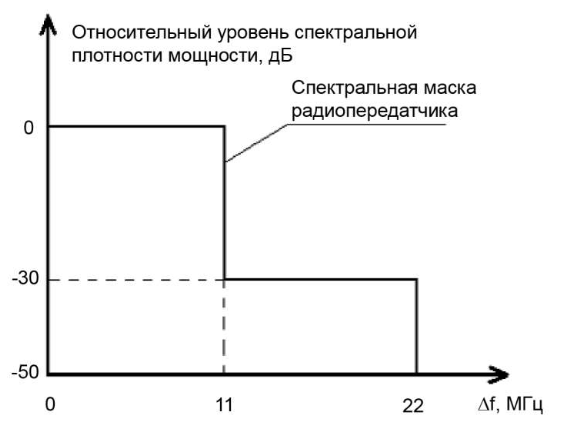 Рисунок 5.2 – Распределение относительной спектральной плотности мощности для одночастотных режимов работы оборудования с DSSSРисунок 5.3 – Распределение относительной спектральной плотности мощности для многочастотного режима с ОFDMПолоса радиочастот 1)Требования30 МГц ≤ f < 47 МГц-36 дБмВт/100 кГц47 МГц ≤ f < 74 МГц-54 дБмВт/100 кГц74 МГц ≤ f < 87,5МГЦ-36 дБмВт/100 кГц87,5 МГц ≤ f < 118 МГц-54 дБмВт/100 кГц118 МГц ≤ f < 174 МГц-36 дБмВт/100 кГц174 МГц ≤ f < 230 МГц-54 дБмВт/100 кГц230 МГц ≤ f < 470 МГц-36 дБмВт/100 кГц470 МГц ≤ f < 862 МГц-54 дБмВт/100 кГц862 МГц ≤ f < 1 ГГц-36 дБмВт/100 кГц1 000 МГц ≤ f < 2397,5 МГц-30 дБмВт/1 МГц2 486 МГц ≤ f < 26 ГГц 2)-30 дБмВт/1 МГц1) При выполнении измерений в режимах DSSS и OFDM, а также их комбинациях исключенная полоса радиочастот: f0 ± 2,5 х N.2) При выполнении измерений допускается верхнюю радиочастоту полосы радиочастот побочных излучений ограничить 12,42 ГГц при измерении на антенном разъеме и 12 ГГц при выполнении измерений на площадке с отметкой об ог аничении в п отоколе испытаний.1) При выполнении измерений в режимах DSSS и OFDM, а также их комбинациях исключенная полоса радиочастот: f0 ± 2,5 х N.2) При выполнении измерений допускается верхнюю радиочастоту полосы радиочастот побочных излучений ограничить 12,42 ГГц при измерении на антенном разъеме и 12 ГГц при выполнении измерений на площадке с отметкой об ог аничении в п отоколе испытаний.Примечание – При измерении побочных излучений допускается применять методы, приведенные в СТБ 1692.Примечание – При измерении побочных излучений допускается применять методы, приведенные в СТБ 1692.Наименование параметраЗначение параметра1 Полосы рабочих радиочастот для применения внутри помещений, ГГц5,15–5,355,47–5,7255,945–6,4252 Полосы рабочих радиочастот для применения внутри и вне помещений, ГГц5,47–5,7255,65–5,715,725–5,875Полоса радиочастот, ГГцПредел ЭИИМ, дБмВтПредел спектральной плотности ЭИИМ, дБмВт/МГц5,15–5,2523105,25–5,3523105,47–5,72530175,65–5,7127145,725–5,87536 (33) 1)235,945–6,4252310Примечания1 Приведенные в таблице значения соответствуют работе ОШБД в радиочастотном канале с номинальной шириной полосы частот 20 МГц. Значения в скобках приведены для радиочастотного канала шириной 10 МГц.2 В особых случаях Комиссия может принимать решения, устанавливающие конкретные полосы радиочастот, ЭИИМ и другие параметры оборудования беспроводного доступа, работающего в диапазоне радиочастот 5,15 – 6,425 ГГц.Примечания1 Приведенные в таблице значения соответствуют работе ОШБД в радиочастотном канале с номинальной шириной полосы частот 20 МГц. Значения в скобках приведены для радиочастотного канала шириной 10 МГц.2 В особых случаях Комиссия может принимать решения, устанавливающие конкретные полосы радиочастот, ЭИИМ и другие параметры оборудования беспроводного доступа, работающего в диапазоне радиочастот 5,15 – 6,425 ГГц.Примечания1 Приведенные в таблице значения соответствуют работе ОШБД в радиочастотном канале с номинальной шириной полосы частот 20 МГц. Значения в скобках приведены для радиочастотного канала шириной 10 МГц.2 В особых случаях Комиссия может принимать решения, устанавливающие конкретные полосы радиочастот, ЭИИМ и другие параметры оборудования беспроводного доступа, работающего в диапазоне радиочастот 5,15 – 6,425 ГГц.Полоса радиочастот 1)Требования30 МГц  ≤ f <  47 МГц-36 дБмВт/100 кГц47 МГц ≤ f < 74 МГц-54 дБмВт/100 кГц74 МГц ≤ f < 87,5МГЦ-36 дБмВт/100 кГц87,5МГц ≤ f < 118 МГц-54 дБмВт/100 кГц118 МГц  ≤ f < 174 МГц-36 дБмВт/100 кГц174 МГц ≤ f < 230 МГц-54 дБмВт/100 кГц230 МГц ≤ f < 470 МГц-36 дБмВт/100 кГц470 МГц ≤ f < 862 МГц-54 дБмВт/100 кГц862 МГц ≤ f < 1 ГГц-36 дБмВт/100 кГц1 ГГц ≤ f < 5,15 ГГц-30 дБмВт/1 МГц5,35 ГГц ≤ f < 5,47 ГГц-30 дБмВт/1 МГц5,725 ГГц ≤ f < 26 ГГц 2)-30 дБмВт/1 МГц1) Исключенная полоса радиочастот: f0 ± 2,5 × N.2) При выполнении измерений допускается верхнюю радиочастоту полосы радиочастот побочных излучений ограничить 12,42 ГГц при измерении на антенном разъеме и 12 ГГц при выполнении измерений на площадке с отметкой об ограничении в протоколе испытаний.1) Исключенная полоса радиочастот: f0 ± 2,5 × N.2) При выполнении измерений допускается верхнюю радиочастоту полосы радиочастот побочных излучений ограничить 12,42 ГГц при измерении на антенном разъеме и 12 ГГц при выполнении измерений на площадке с отметкой об ограничении в протоколе испытаний.Примечание – При измерении побочных излучений допускается применять методы, приведенные в СТБ 1692.Примечание – При измерении побочных излучений допускается применять методы, приведенные в СТБ 1692.Наименование параметраЗначение параметра1 Типы станцийБС, АС,АСП, РС2 Полосы рабочих радиочастот, ГГц2,3–2,42,5–2,73,4–3,63,6–3,85,47–6,4253 Метод формирования радиосигналаSC, ОFDМ, ОFDМА4 Номинальная ширина спектра радиосигнала (радиочастотный канальный разнос), МГц1,75; 3,5; 5; 7; 8,75; 10; 14; 20; 28; (30) 1)5 Ширина спектра радиосигнала, % от номинальной ширины спектра80 – 1006 Виды модуляцииBPSK, QPSK, 16-QAM, 64-QAM 2)7 Шаг сетки радиочастот, МГц0,251) По решению Комиссии могут использоваться другие значения полос радиочастот в пределах от 1,25 до 28 МГц, кратные 0,25 МГц.2) В одночастотном режиме допускается использование 256-QAM.3) Допустимы два уровня мощности, отстоящие друг от друга не менее чем на 10 дБ в диапазоне 45 дБ, для которых допустима точность до ±2 дБ для всех значений шага регулировки.4) За исключением намеренного повышения или подавления поднесущих, символов для измерения состояния канала (CSIT) и снижения пикового значения энергии относительно среднего уровня мощности (PAPR) для неназначенных субканалов.5) Под несмежными радиоканалами радиоприема понимаются все радиоканалы, кроме соседних.1) По решению Комиссии могут использоваться другие значения полос радиочастот в пределах от 1,25 до 28 МГц, кратные 0,25 МГц.2) В одночастотном режиме допускается использование 256-QAM.3) Допустимы два уровня мощности, отстоящие друг от друга не менее чем на 10 дБ в диапазоне 45 дБ, для которых допустима точность до ±2 дБ для всех значений шага регулировки.4) За исключением намеренного повышения или подавления поднесущих, символов для измерения состояния канала (CSIT) и снижения пикового значения энергии относительно среднего уровня мощности (PAPR) для неназначенных субканалов.5) Под несмежными радиоканалами радиоприема понимаются все радиоканалы, кроме соседних.Режим работыТребованияРежим работыБСАС, АСП, РСSC±8·10-6±15·10-6ОFDМ±8·10-62 % от частотного разноса поднесущихOFDMA±2·10-62 % от частотного разноса поднесущихПараметрПределыПределыПределыПараметрБСАСАСПМаксимальная выходная мощность радиопередатчика, дБмВт35 1)22 2)201) Допускается увеличение мощности до 43 дБмВт при развертывании сети с переносным оборудованием. 2) Для увеличения пропускной способности АС допускается увеличивать выходную мощность до 30 дБмВт.1) Допускается увеличение мощности до 43 дБмВт при развертывании сети с переносным оборудованием. 2) Для увеличения пропускной способности АС допускается увеличивать выходную мощность до 30 дБмВт.1) Допускается увеличение мощности до 43 дБмВт при развертывании сети с переносным оборудованием. 2) Для увеличения пропускной способности АС допускается увеличивать выходную мощность до 30 дБмВт.1) Допускается увеличение мощности до 43 дБмВт при развертывании сети с переносным оборудованием. 2) Для увеличения пропускной способности АС допускается увеличивать выходную мощность до 30 дБмВт.ПараметрПределыПараметрБС, РС 1)АС 2) , РС З)АС 4)Максимальная спектральная плотность ЭИИМ, дБВт/МГц2320121) Ретрансляция от БС к РС (down-links).2) Терминальная (абонентская) станция расположена вне помещения. 3) Ретрансляция от РС к БС (up-links).4) Терминальная (абонентская) станция расположена внутри помещения.1) Ретрансляция от БС к РС (down-links).2) Терминальная (абонентская) станция расположена вне помещения. 3) Ретрансляция от РС к БС (up-links).4) Терминальная (абонентская) станция расположена внутри помещения.1) Ретрансляция от БС к РС (down-links).2) Терминальная (абонентская) станция расположена вне помещения. 3) Ретрансляция от РС к БС (up-links).4) Терминальная (абонентская) станция расположена внутри помещения.1) Ретрансляция от БС к РС (down-links).2) Терминальная (абонентская) станция расположена вне помещения. 3) Ретрансляция от РС к БС (up-links).4) Терминальная (абонентская) станция расположена внутри помещения.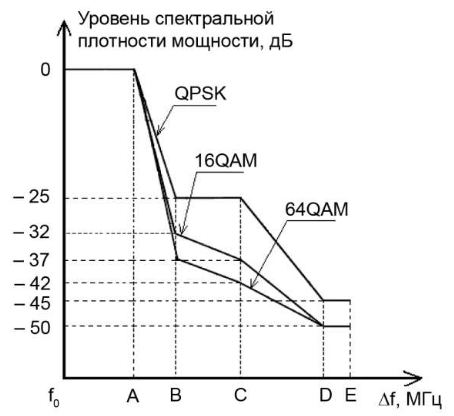 Рисунок 5.5 – Распределение относительной спектральной плотности мощностидля одночастотного режима с ТDМАКанальный разнос, МГцМСБСП, Мбит/сМСБСП, Мбит/сМСБСП, Мбит/сСдвиг радиочастоты ∆f, МГцСдвиг радиочастоты ∆f, МГцСдвиг радиочастоты ∆f, МГцСдвиг радиочастоты ∆f, МГцСдвиг радиочастоты ∆f, МГцКанальный разнос, МГцQPSK16-QAM64-QAM∆fA∆fB∆fC∆fD∆fE1,752460,81,41,853,54,3753,548121,52,53,76,88,757816242,85,671417,5141632485,611,214283528/3032649611,222,4285670Примечания1) Для сдвига радиочастоты 1,75 МГц и МСБСП < 2 Мбит/с поставщик должен заявить скорость передачи символов и канальный разнос, из которых рассчитываются опорные радиочастоты спектральной маски [1З].2) Для величин канального разноса, не указанных в таблице 5.15, значения опорных радиочастот рассчитывают по таблицам В.1–В.3 (Приложение В).Примечания1) Для сдвига радиочастоты 1,75 МГц и МСБСП < 2 Мбит/с поставщик должен заявить скорость передачи символов и канальный разнос, из которых рассчитываются опорные радиочастоты спектральной маски [1З].2) Для величин канального разноса, не указанных в таблице 5.15, значения опорных радиочастот рассчитывают по таблицам В.1–В.3 (Приложение В).Примечания1) Для сдвига радиочастоты 1,75 МГц и МСБСП < 2 Мбит/с поставщик должен заявить скорость передачи символов и канальный разнос, из которых рассчитываются опорные радиочастоты спектральной маски [1З].2) Для величин канального разноса, не указанных в таблице 5.15, значения опорных радиочастот рассчитывают по таблицам В.1–В.3 (Приложение В).Примечания1) Для сдвига радиочастоты 1,75 МГц и МСБСП < 2 Мбит/с поставщик должен заявить скорость передачи символов и канальный разнос, из которых рассчитываются опорные радиочастоты спектральной маски [1З].2) Для величин канального разноса, не указанных в таблице 5.15, значения опорных радиочастот рассчитывают по таблицам В.1–В.3 (Приложение В).Примечания1) Для сдвига радиочастоты 1,75 МГц и МСБСП < 2 Мбит/с поставщик должен заявить скорость передачи символов и канальный разнос, из которых рассчитываются опорные радиочастоты спектральной маски [1З].2) Для величин канального разноса, не указанных в таблице 5.15, значения опорных радиочастот рассчитывают по таблицам В.1–В.3 (Приложение В).Примечания1) Для сдвига радиочастоты 1,75 МГц и МСБСП < 2 Мбит/с поставщик должен заявить скорость передачи символов и канальный разнос, из которых рассчитываются опорные радиочастоты спектральной маски [1З].2) Для величин канального разноса, не указанных в таблице 5.15, значения опорных радиочастот рассчитывают по таблицам В.1–В.3 (Приложение В).Примечания1) Для сдвига радиочастоты 1,75 МГц и МСБСП < 2 Мбит/с поставщик должен заявить скорость передачи символов и канальный разнос, из которых рассчитываются опорные радиочастоты спектральной маски [1З].2) Для величин канального разноса, не указанных в таблице 5.15, значения опорных радиочастот рассчитывают по таблицам В.1–В.3 (Приложение В).Примечания1) Для сдвига радиочастоты 1,75 МГц и МСБСП < 2 Мбит/с поставщик должен заявить скорость передачи символов и канальный разнос, из которых рассчитываются опорные радиочастоты спектральной маски [1З].2) Для величин канального разноса, не указанных в таблице 5.15, значения опорных радиочастот рассчитывают по таблицам В.1–В.3 (Приложение В).Примечания1) Для сдвига радиочастоты 1,75 МГц и МСБСП < 2 Мбит/с поставщик должен заявить скорость передачи символов и канальный разнос, из которых рассчитываются опорные радиочастоты спектральной маски [1З].2) Для величин канального разноса, не указанных в таблице 5.15, значения опорных радиочастот рассчитывают по таблицам В.1–В.3 (Приложение В).Канальный разнос, МГцМСБСП, Мбит/сМСБСП, Мбит/сМСБСП, Мбит/сСдвиг радиочастоты ∆f, МГцСдвиг радиочастоты ∆f, МГцСдвиг радиочастоты ∆f, МГцСдвиг радиочастоты ∆f, МГцСдвиг радиочастоты ∆f, МГцСдвиг радиочастоты ∆f, МГцКанальный разнос, МГцQPSK16-QAM64-QAM∆fA∆fB∆fC∆fD∆fEQPSK1,752460,81,41,853,54,3751,753,548121,52,53,76,88,753,57816242,85,671417,57141632485,611,21428351428/3032649611,222,428567028/301,752460,81,41,853,54,3751,75Примечание – для величин канального разноса N, не указанных в таблице, значения опорных радиочастот рассчитывают: ∆f A,B =0,5 N; ∆f C = 0,714 N; ∆f D = 1,057 N; ∆f E = 2,0 N;  ∆f F = 2,5 N.Примечание – для величин канального разноса N, не указанных в таблице, значения опорных радиочастот рассчитывают: ∆f A,B =0,5 N; ∆f C = 0,714 N; ∆f D = 1,057 N; ∆f E = 2,0 N;  ∆f F = 2,5 N.Примечание – для величин канального разноса N, не указанных в таблице, значения опорных радиочастот рассчитывают: ∆f A,B =0,5 N; ∆f C = 0,714 N; ∆f D = 1,057 N; ∆f E = 2,0 N;  ∆f F = 2,5 N.Примечание – для величин канального разноса N, не указанных в таблице, значения опорных радиочастот рассчитывают: ∆f A,B =0,5 N; ∆f C = 0,714 N; ∆f D = 1,057 N; ∆f E = 2,0 N;  ∆f F = 2,5 N.Примечание – для величин канального разноса N, не указанных в таблице, значения опорных радиочастот рассчитывают: ∆f A,B =0,5 N; ∆f C = 0,714 N; ∆f D = 1,057 N; ∆f E = 2,0 N;  ∆f F = 2,5 N.Примечание – для величин канального разноса N, не указанных в таблице, значения опорных радиочастот рассчитывают: ∆f A,B =0,5 N; ∆f C = 0,714 N; ∆f D = 1,057 N; ∆f E = 2,0 N;  ∆f F = 2,5 N.Примечание – для величин канального разноса N, не указанных в таблице, значения опорных радиочастот рассчитывают: ∆f A,B =0,5 N; ∆f C = 0,714 N; ∆f D = 1,057 N; ∆f E = 2,0 N;  ∆f F = 2,5 N.Примечание – для величин канального разноса N, не указанных в таблице, значения опорных радиочастот рассчитывают: ∆f A,B =0,5 N; ∆f C = 0,714 N; ∆f D = 1,057 N; ∆f E = 2,0 N;  ∆f F = 2,5 N.Примечание – для величин канального разноса N, не указанных в таблице, значения опорных радиочастот рассчитывают: ∆f A,B =0,5 N; ∆f C = 0,714 N; ∆f D = 1,057 N; ∆f E = 2,0 N;  ∆f F = 2,5 N.Примечание – для величин канального разноса N, не указанных в таблице, значения опорных радиочастот рассчитывают: ∆f A,B =0,5 N; ∆f C = 0,714 N; ∆f D = 1,057 N; ∆f E = 2,0 N;  ∆f F = 2,5 N.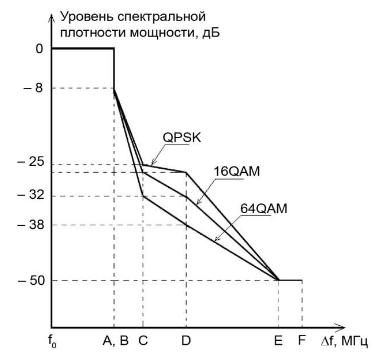 Рисунок 5.6 – Распределение относительной спектральной плотности мощностидля многочастотных режимовПолоса радиочастотТип оборудованияПределы 3)30 МГц – 5·f0 1, 2)Радиопередатчик/радиоприемник БС-50 дБмВт/1 МГц30 МГц – 5·f0 1, 2)Радиопередатчик/радиоприемник АС, РС-40 дБмВт/1 МГц1)  f0 – центральная частота радиочастотного канала.2) Исключенная полоса радиочастот: f0 ± 2,5·N.3) Значения приведены для оборудования фиксированной службы. Для всех типов оборудования подвижной службы уровень мощности побочных и внеполосных излучений не должен превышать минус 36 дБмВт / 100 кГц в диапазоне частот до 1 ГГц и минус 30 дБмВт / 1 МГц – в диапазоне частот свыше 1 ГГц.1)  f0 – центральная частота радиочастотного канала.2) Исключенная полоса радиочастот: f0 ± 2,5·N.3) Значения приведены для оборудования фиксированной службы. Для всех типов оборудования подвижной службы уровень мощности побочных и внеполосных излучений не должен превышать минус 36 дБмВт / 100 кГц в диапазоне частот до 1 ГГц и минус 30 дБмВт / 1 МГц – в диапазоне частот свыше 1 ГГц.1)  f0 – центральная частота радиочастотного канала.2) Исключенная полоса радиочастот: f0 ± 2,5·N.3) Значения приведены для оборудования фиксированной службы. Для всех типов оборудования подвижной службы уровень мощности побочных и внеполосных излучений не должен превышать минус 36 дБмВт / 100 кГц в диапазоне частот до 1 ГГц и минус 30 дБмВт / 1 МГц – в диапазоне частот свыше 1 ГГц.ПримечанияВ случае установки оборудования РС совместно с оборудованием БС уровень побочных излучений РС должен соответствовать требованиям, предъявляемым к БС.Пределы побочных излучений даны при выполнении измерений на измерительной площадке. При измерении побочных излучений на антенном разъеме радиопередатчика пределы должны быть увеличены на 10 дБ.ПримечанияВ случае установки оборудования РС совместно с оборудованием БС уровень побочных излучений РС должен соответствовать требованиям, предъявляемым к БС.Пределы побочных излучений даны при выполнении измерений на измерительной площадке. При измерении побочных излучений на антенном разъеме радиопередатчика пределы должны быть увеличены на 10 дБ.ПримечанияВ случае установки оборудования РС совместно с оборудованием БС уровень побочных излучений РС должен соответствовать требованиям, предъявляемым к БС.Пределы побочных излучений даны при выполнении измерений на измерительной площадке. При измерении побочных излучений на антенном разъеме радиопередатчика пределы должны быть увеличены на 10 дБ.Режим работыДинамический диапазон регулировки мощности радиопередатчика, дБДинамический диапазон регулировки мощности радиопередатчика, дБРежим работыБСАСSC2030ОРОМ1430OFDMA4550ПримечанияДля всех режимов минимальный шаг регулировки – 1 дБ.Для режима SC относительная погрешность шага регулировки – ±25 %, но не более 4 дБ.Для режимов OFDM, OFDMA относительная погрешность шага регулировки – ±50 %, но не более 4 дБ.ПримечанияДля всех режимов минимальный шаг регулировки – 1 дБ.Для режима SC относительная погрешность шага регулировки – ±25 %, но не более 4 дБ.Для режимов OFDM, OFDMA относительная погрешность шага регулировки – ±50 %, но не более 4 дБ.ПримечанияДля всех режимов минимальный шаг регулировки – 1 дБ.Для режима SC относительная погрешность шага регулировки – ±25 %, но не более 4 дБ.Для режимов OFDM, OFDMA относительная погрешность шага регулировки – ±50 %, но не более 4 дБ.Наименование параметраЗначение параметраПараметры радиооборудования стандарта IEЕЕ 802.11bПараметры радиооборудования стандарта IEЕЕ 802.11bОтклонение частоты передачи символов от номинального значенияНе более ±25 · 10-6Длительность фронта и спада импульса, мксНе более 2Ослабление уровня сигнала центральной радиочастоты, дБНе менее 15Пиковое значение вектора ошибки модуляцииНе более 0,35Параметры радиооборудования стандарта IEЕЕ 802.11g/nПараметры радиооборудования стандарта IEЕЕ 802.11g/nНеравномерность спектра радиосигнала передатчика, дБ, для поднесущих:16...-1, 1...16;26...-17, 17...26Не более±2+2/-4Ослабление уровня сигнала центральной радиочастоты, дБНе менее 15Среднеквадратическое значение вектора ошибки модуляции, дБ, для вида модуляции (скорости кодирования): Не болееBPSK (1/2) -5BPSK (3/4)-8QPSK (1/2)-10QPSK (3/4)-1316-QAM (1/2)-1616-QAM (3/4)-1964-QAM (2/3)-2264-QAM (3/4)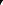 -25Параметры радиооборудования стандарта IEЕЕ 802.11ахПараметры радиооборудования стандарта IEЕЕ 802.11ахНеравномерность спектра радиосигнала передатчика, дБ, для поднесущих:16...-1, 1...16;26...-17, 17...26Не более±2+2/-4Ослабление уровня сигнала центральной радиочастоты, дБНе менее 15Среднеквадратическое значение вектора ошибки модуляции, дБ, для вида модуляции (скорости кодирования): Не болееBPSK (1/2) -5QPSK (1/2)-10QPSK (3/4)-1316-QAM (1/2)-1616-QAM (3/4)-1964-QAM (2/3)-2264-QAM (3/4)-25Окончание таблицы 5.17Окончание таблицы 5.17Наименование параметраЗначение параметра64-QAM (5/6)-27256-QAM (3/4)-30256-QAM (5/6)-321024-QAM (3/4)-351024-QAM (5/6)-35Наименование параметраЗначение параметраПараметры радиооборудования стандарта IEЕЕ 802.11 аПараметры радиооборудования стандарта IEЕЕ 802.11 аКоличество поднесущих в канале52Неравномерность спектра радиосигнала передатчика, дБНе более +4/-6Ослабление уровня сигнала центральной радиочастоты, дБНе менее 15Среднеквадратическое значение вектора ошибки модуляции, для вида модуляции (скорости кодирования), не более, дБ:BPSK (1/2)-5BPSK (3/4)-8QPSK (1/2)-10QPSK (3/4)-1316-QAM (1/2)-1616-QAM (3/4)-1964-QAM (2/3)-2264-QAM (3/4)-2564-QAM (5/6)-27Параметры радиооборудования стандарта IEЕЕ 802.11 nПараметры радиооборудования стандарта IEЕЕ 802.11 nЧисло потоков МIМО, не менее2 – в беспроводной точке доступа1 – в оконечной аппаратуреЧисло потоков МIМО, не более4Количество поднесущих в канале56 – при ширине канала 20 МГц114– при ширине канала 40 МГцНеравномертность спектра радиосигнала передатчика, дБНе более +4/-6Среднеквадратическое значение вектора ошибки модуляции для вида модуляции (скорости кодирования), дБ,  не болееBPSK (1/2)-5QPSK (1/2)-10QPSK (3/4)-1316-QAM (1/2)-1616-QAM (3/4)-1964-QAM (2/3)-2264-QAM (3/4)-2564-QAM (5/6)-28Параметры радиооборудования стандарта IEЕЕ 802.11 асПараметры радиооборудования стандарта IEЕЕ 802.11 асЧисло потоков МIМО, не менее2 – в беспроводной точке доступа1 – в оконечной аппаратуреЧисло потоков МIMO, не более8Окончание таблицы 5.18Наименование параметраЗначение параметраКоличество поднесущих в канале56 – при ширине канала 20 МГц;114 – при ширине канала 40 МГц;242– при ширине канала 80 МГц; 242 – в каждом сегменте (при ширине канала (80 + 80) МГц);484– при ширине канала 160 МГРасстояние между поднесущими312,5 кГцНеравномерность спектра сигнала передатчика, дБНе более +4/-6Среднеквадратическое значение вектора ошибки модуляции для вида модуляции (скорости кодирования), дБ, не более:BPSK (1/2)-5QPSK (1/2)-10QPSK (3/4)-1316-QAM (1/2)-1616-QAM (3/4)-1964-QAM (2/3)-2264-QAM (3/4)-2564-QAM (5/6)-27256-QAM (3/4)-30256-QAM (5/6)-32Параметры радиооборудования стандарта IEЕЕ 802.11 ахПараметры радиооборудования стандарта IEЕЕ 802.11 ахЧисло потоков МIМО, не менее2 – в беспроводной точке доступа1 – в оконечной аппаратуреЧисло потоков МIMO, не более8Количество поднесущих в канале56 – при ширине канала 20 МГц;114 – при ширине канала 40 МГц;242 – при ширине канала 80 МГц; 242 – в каждом сегменте (при ширине канала (80 + 80) МГц);484 – при ширине канала 160 МГРасстояние между поднесущими78,125 кГцНеравномерность спектра сигнала передатчика, дБНе более +4/-6Среднеквадратическое значение вектора ошибки модуляции, дБ, для вида модуляции (скорости кодирования): Не болееBPSK (1/2) -5QPSK (1/2)-10QPSK (3/4)-1316-QAM (1/2)-1616-QAM (3/4)-1964-QAM (2/3)-2264-QAM (3/4)-2564-QAM (5/6)-27256-QAM (3/4)-30256-QAM (5/6)-321024-QAM (3/4)-351024-QAM (5/6)-35Тип (масштаб) сетиДиапазон рабочих радиочастотстандарт *РАN2,4–2,4835 ГГцIEEE 802.15.1LAN2,4–2,4835 ГГцIEEE 802.11(IEEE 802.11b/g/n/ax)LANMAN5,15–5,875 ГГц5,47–6,425 ГГцIEEE 802.11 (IEEE 802.11а/n/ac/ax)IEEE 802.16MAN2,4–2,4 ГГц2,5–2,7 ГГц3,4–3,8 ГГцIEEE 802.16, IEEE 802.16e* Допустимо также использование иного оборудования, параметры которого не удовлетворяют стандартам IЕЕЕ, но соответствуют требованиям настоящего стандарта.* Допустимо также использование иного оборудования, параметры которого не удовлетворяют стандартам IЕЕЕ, но соответствуют требованиям настоящего стандарта.* Допустимо также использование иного оборудования, параметры которого не удовлетворяют стандартам IЕЕЕ, но соответствуют требованиям настоящего стандарта.[1]Регламент радиосвязи МСЭ. Том 1.– Женева, 2004[2]ETSI EN 300 328:2019 Wideband transmission systems; Data transmission equipment operating in the 2,4 GHz band; Harmonised Standard for access to radio spectrum (Широкополосные системы передачи. Оборудование передачи данных работающее в 2,4 ГГц ISM диапазоне и использующее технологии широкополосной модуляции. Гармонизированный стандарт доступа к радиочастотному спектру)[3]IEЕЕ Std 802.11ТМ:2016 IEEE Standard for Information Technology–Telecommunications and Information Exchange between Systems-Local and Metropolitan Area Networks-Specific Requirements. Part 11: Wireless LAN Medium Access Control (MAC) and Physical Layer (PHY) SpecificationsСтандарт IEEE для информационных технологий – (Телекоммуникации и обмен информацией между системами. Локальные и городские сети. Особые требования. Часть 11. Технические требования к протоколу управления доступом к среде (МАС) и физическому уровню (РНУ)[4]ETSI EN 301 893:20175 GHz RLAN; Harmonised Standard covering the essential requirements of article 3.2 of Directive 2014/53/EU (RLAN 5 ГГц. (Гармонизированный стандарт, охватывающий основные требования статьи 3.2 Директивы 2014/53/ЕС)[5]ETSl EN 302 502:2017Wireless Access Systems (WAS); 5,8 GHz fixed broadband data transmitting systems; Harmonised Standard covering the essential requirements of article 3.2 of Directive 2014/53/EU (Системы беспроводного доступа (WAS); Системы фиксированной широкополосной передачи данных 5,8 ГГц; Гармонизированный стандарт, охватывающий основные требования статьи 3.2 Директивы 2014/53/ЕС)[6]IEЕЕ Std 802.16™:2004 IEЕЕ Standard for Lосаl and metropolitan area networks. Part 16: Air lnterface for Fixed Broadband Wireless Access Systems (Стандарт IEЕЕ для локальных и городских сетей. Часть 16: Радиоинтерфейс для фиксированных и мобильных широкополосных сетей беспроводного доступа.)[7]IEЕЕ Std 802.16e™:2005 andIEЕЕ Std 802.16™:2004/Cor1-2005IEЕЕ Standard for Lосаl and metropolitan area networks. Part 16: Air lnterface for Fixed Broadband Wireless Access Systems. Amendment 2: Physical and Medium Access Control Layers for Combined Fixed and Mobile Operation in Licensed Bands and Corrigendum 1(Стандарт IEЕЕ для локальных и городских сетей. Часть 16: Радиоинтерфейс для фиксированных и мобильных широкополосных сетей беспроводного доступа. Дополнение 2: Физический уровень и управление доступом к среде для осуществления комбинированной (фиксированной и мобильной) работы в лицензируемых диапазонах радиочастот; Исправление 1)[8]ЕСС Report 100 ЕСС Report оn Compatibility studies in the band 3400–3800 MHz between broadband wireless access (BWA) systems and other services. Bern, February 2007 (Отчет ЕСС об исследованиях совместимости в полосе 3400–3800 МГц между системами беспроводного широкополосного доступа (BWA) и другими службами, Берн, февраль 2007 г.)[9]ETSl TS 301 021:2003Fixed radio systems; Point-to-multipoint equipment; Time division multiple access (ТDМА); Point-to-multipoint digital radio systems in frequency bands in the range З GHz to 11 GHz (Фиксированные радиосистемы; Оборудование многоточечной связи; Множественный доступ с временным разделением каналов (ТDМА); Цифровые радиосистемы топологии «точка – многоточка» диапазона 3–11 ГГц)[10]ETSl TS 102 021 V1.4.1 (2007-11)Broadband Radio Access Networks (BRAN); HiperMAN; Physical (РНY) layer(Сети широкополосного радуюдоступа (BRAN);HiperMAN; физический уровень (PHY))[11]IEЕЕ Std 802.16-2009Аiг lnterface for Broadband Wireless Access Systems(Воздушный интерфейс для широкополосных систем беспроводного доступа)[12]IEEE 802.11ax-2021IEEE Standard for Information Technology-Telecommunications and Information Exchange between Systems Local and Metropolitan Area Networks-Specific Requirements Part 11: Wireless LAN Medium Access Control (MAC) and Physical Layer (PHY) Specifications Amendment 1: Enhancements for High-Efficiency WLAN(Стандарт IEEE для информационных технологий – Телекоммуникации и обмен информацией между системами. Локальные и городские сети. Особые требования Часть 11: Спецификации управления доступом к среде (MAC) и физическому уровню (PHY) беспроводной локальной сети Поправка 1: Усовершенствования для высокоэффективной беспроводной локальной сети)[13]ETSI EN 303 687:20226 GHz WAS/RLAN; Harmonised Standard for access to radio spectrum (WAS/RLAN 6 ГГц; Гармонизированный стандарт доступа к радиочастотному спектру)